.Départ: Compter dans: 60 comptes dès le début de la piste. Commencez sur le mot 'Tango'Musique alternative: Tango de Michael Nantel (122 bpm. 64 count intro)Téléchargements disponibles sur iTunesOu utilisez l'une de vos musiques Tango préféréesTraduction: Adrian Hellikersvp pas changer le ficheNi Tags Ni Restarts[1-8] SIDE RIGHT. DRAG. STOMP. STOMP. SIDE LEFT. DRAG. STOMP. STOMPMouvements optionnels des bras: Pendant les comptes1 à 2 points, les deux brasau côté gauche (bras droit à travers le corps pointant à gauche)Pointes 5 à 6: pointesles deux bras vers le côté droit. (Bras gauche à traversle corps pointant à droite)[9-16] VINE RIGHT. TOUCH. VINE QUARTER TURN LEFT. TOUCH[17-24] RIGHT SIDE ROCK. RECOVER. STOMP/CLAP. LEFT SIDE ROCK. RECOVER. STOMP/ CLAP[25-32] WALK FORWARD X 3. KICK. WALK BACK X 3. TOUCHRecommencer au debutConventions: PD = pied droit, PG = pied gauche, D = droite, G = gauche, pdc = poids du corpsT C Tango (fr)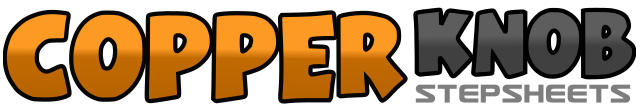 .......Count:32Wall:4Level:Débutant facile.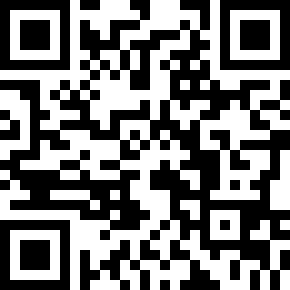 Choreographer:Gaye Teather (UK) - Octobre 2017Gaye Teather (UK) - Octobre 2017Gaye Teather (UK) - Octobre 2017Gaye Teather (UK) - Octobre 2017Gaye Teather (UK) - Octobre 2017.Music:Tango De Pasión (feat. Toñi Salazer) - AnamorTango De Pasión (feat. Toñi Salazer) - AnamorTango De Pasión (feat. Toñi Salazer) - AnamorTango De Pasión (feat. Toñi Salazer) - AnamorTango De Pasión (feat. Toñi Salazer) - Anamor........1-2Grand pas à D sur la D. Faites glisser à G vers la D (pdc sûre D)3-4Stomp PG sûre place, stomp PD sûre place5-6Grand pas à G sur la G. Faites glisser à D vers la G (pdc sûre G)7-8Stamp PD sûre place, stamp PG sûre place1-2PD à D, croiser PG derriere D3-4PD à D, toucher PG à côté du D5-6PG à G, croiser PD derriere G7-8¼ de tour à G et PG devant, toucher PD à côté du G (pdc sûre G)1-2Rock du PD à D, (en poussant la hanche D vers la D). revenir sûre G3-4Stomp PD sûre place. pause & frappe des mains dessus de la tête5-6Rock du PG à G, (en poussant la hanche G vers la G). revenir sûre D7-8Stomp PG sûre place. puase & frappe des mains dessus de la tête1-2PD devant, PG devant3-4PD devant, coup de pied (kick) PG devant5-6PG derriere, PD derriere7-8PG derriere, toucher PD à côté du G